Agenda Zondag 11 december 10.00 uur ds. H. Jumelet, EricaDinsdag 6 december, inleveren kopij Meeleven voor 18.00 uur.Woensdag 7 december koffiedrinken in de WelputVrijdag 9 december weeksluiting in De VeurkamerHoe vind je Kerkomroep? Ga naar www.kerkomroep.nl, vul in: Noorderkerk Nieuw-Amsterdam – daarna 'enter', klik daarna op Nieuw-Amsterdam Drenthe, klik vervolgens op de datum. Mededelingen voor de nieuwsbrief s.v.p. uiterlijk woensdag voor 18.00uur doorgeven aan: nieuwsbrief@noorderkerk.inf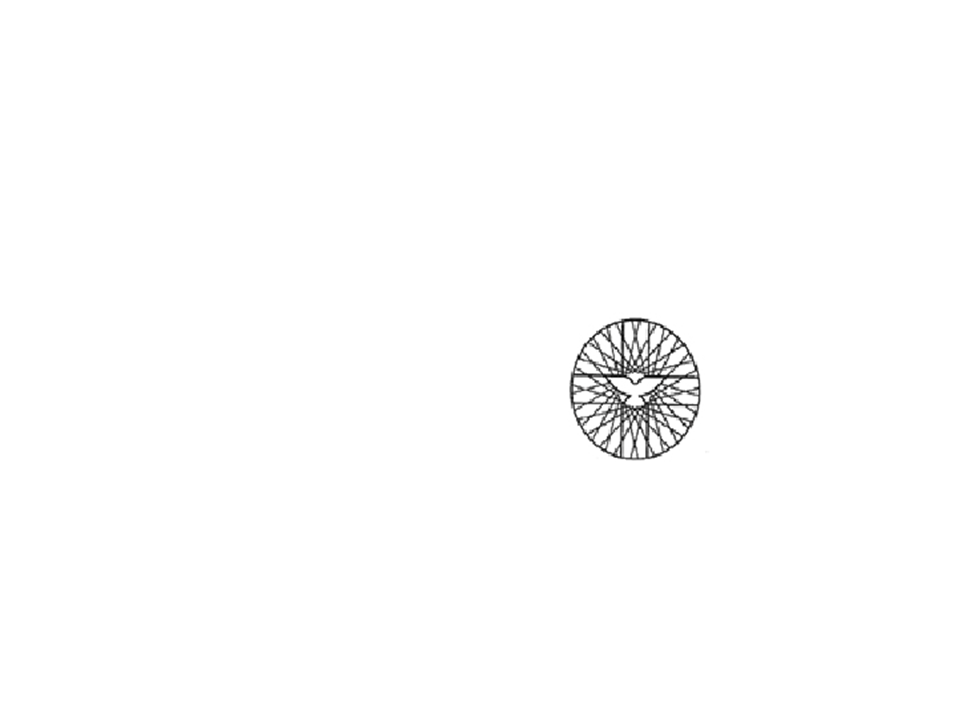 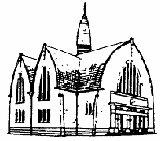 Voorganger: dhr. H.H. Veld, Haren Dl.Ouderling: dhr. Albert StevensOrganist: mevr. Joke BarteldsKoster: Harold MulderKindernevendienst: Angela FeijenKinderoppas: Rosalien en Julia MulderBeamer/Video: Mark PalsCamera: René ZiengsOntvangst: fam. Van NoortBloemendienst: Annie DrokInzameling van gaven in de hal: Werelddiaconaat, Kerk en Gebouwen OrgelspelWelkom en afkondigingenIntochtslied Lied 72: 1 – 3 (Geef, Heer, de koning uwe rechten)Welkom, Stilte, Votum en GroetLied 439: 1, 2 en 4 (Verwacht de komst des Heren)Gebed om ontfermingLied 442: 1 en 2 (Op U, mijn Heiland, blijf ik hopen)Gebed om verlichting met de Heilige GeestKindernevendienst – zingen: wij gaan voor even uit elkaarSchriftlezing Jesaja 11: 1 - 10Lied 313: 1, 2 en 5 (Een rijke schat van wijsheid)Schriftlezing Mattheüs 3: 1 - 12Lied 838: (O grote God die liefde zijt)PredikingLied 435: 1 – 3 (Hef op uw hoofden, poorten wijd)Gebeden, afgesloten met Onze VaderKinderen terug van nevendienst/oppasdienst we zingen het projectlied Levenslicht : 2 + refreinSlotlied 422: 1 - 3 (Laat de woorden die we hoorden)Wegzending en Zegen – Amenlied 415: 3OrgelspelBeste gemeenteleden,De adventsperiode is begonnen: we leven naar het licht toe. Als u thuis met een boekje of kalender mee wilt leven, dan kunt u gratis een Adventskalender bestellen gemaakt door de makers van het tijdschrift Petrus. U bestelt het via: https://petrus.protestantsekerk.nl/adventskalender Gemeentemoment Volgende week zondag 11 december is het koffiedrinken na de dienst. De kerkenraad wil het koffiedrinken graag gebruiken om u bij te praten over ontwikkelingen over het stappenplan dat gemaakt is om met de vacante gemeenten van Kerken met Vaart een nieuwe predikant te zoeken. Daarom schrijven we voor 11 december een gemeentemoment uit. We hopen u bij de koffie te ontmoeten. Er is geen spreekuur meer in december. U kunt mij wel altijd bellen, dan maken we een afspraak. Een fijne zondag gewenst!Ds. Elly v.d. MeulenBloemenDeze zondag gaat er namens onze gemeente een bos bloemen naar een gemeentelid.Afgelopen zondag zijn de bloemen gebracht naar: mevr. Kreukniet-BeekmanLaten we in gebed en daad (waar mogelijk) met elkaar meeleven. InloopochtendWoensdagmorgen 7 december zijn de deuren van de Welput weer open voor iedereen. Het zou fijn zijn als we u dan ook kunnen begroeten. De koffie en thee staan altijd klaar op woensdagmorgen, een keer per 14 dagen, vanaf 10.00 uur. U bent van harte welkom. Loopt u ook binnen???Inlichtingen bij Sien Rooseboom, tel: 551235 en Jitske Wanders, tel: 552894Weeksluiting Vrijdag 9 december, weeksluiting in de Veurkamer, aanvang 19.00 uur o.l.v. dhr. JH. Vijlbrief.Uitvoering Lessons&Carols op zondag 11 december in de Zuiderkerk.De Cantorij van de Zuiderkerk van Nw-Amsterdam en gemengd koor Kapella Vocale uit Emmen gaan samen de Lessons &Carols uitvoeren. Zij willen deze mooie Engelse traditie, die ook in Nederland zijn weg heeft gevonden, graag voortzetten en doen dit op:Zondagmiddag 11 dec. om 16.00 uur in de Zuiderkerk te Nw-Amsterdam, enZondagmiddag 18 dec. om 16.00 uur in de Kapel in Emmen. De Carols worden in het Engels gezongen en afgewisseld met gemeentezang. De Lessons (lezingen) worden in het Nederlands uitgesproken.Verdere medewerking wordt verleend door: Organist Roy Pruisscher en trompettist Arnoud Meijers. De lezingen worden verzorgd door Gerda van Vliet en Gerben Kajim. De beide koren staan onder leiding van Willy Misker uit Nw-Amsterdam. Entree is gratis met een welkome vrije gift aan de uitgang.